МУНИЦИПАЛЬНОЕ АВТОНОМНОЕ ДОШКОЛЬНОЕ ОБРАЗОВАТЕЛЬНОЕ УЧРЕЖДЕНИЕДЕТСКИЕ САД № 30Рабочая программа кружкапо патриотическому воспитанию детей«С чего начинается Родина?»для детей 6-7 (подготовительная группа)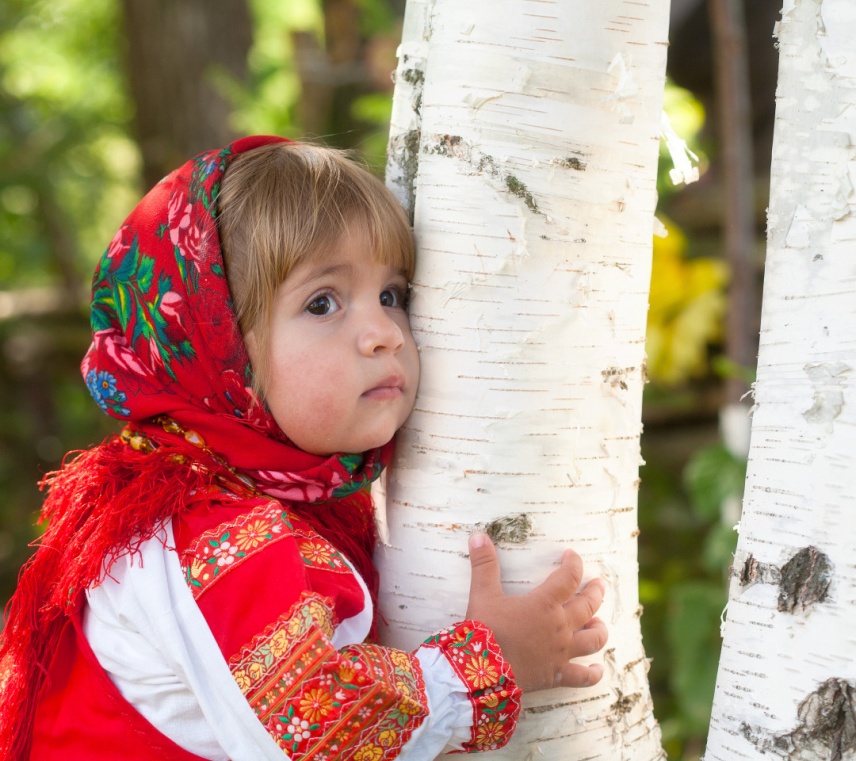 Руководитель: Беспальчая А.В.г. Армавир, 2022г.Пояснительная записка.Проблема патриотического воспитания подрастающего поколения сегодня одна из наиболее актуальных. Принята государственная программа «Патриотическое воспитание граждан Российской Федерации», ориентированная на все социальные слои и возрастные группы граждан России. В связи с этим заметно активизировалась работа исследователей и дошкольных образовательных учреждений, одна за другой стали проводиться научно-практические конференции по вопросам патриотического воспитания детей. В рамках федеральных государственных требовании у детей старшего дошкольного возраста направление гражданско-патриотическое  воспитание входит в область «Социализация» социально-личностного направления развития детей. Старший дошкольник должен,  сориентирован на:Патриотизм - любовь к, своему народу, к своей малой родине,  служение Отечеству;Социальную солидарность – свобода личное и национальная,  доверие к людям, институтам государства и гражданского общества, справедливость, милосердие, честь, достоинство;Гражданственность – служение Отечеству, правовое государство, гражданское общество, закон и правопорядок, поликультурный мир, свобода совести и вероисповедание. Таким образом, применительно к ребенку 6-7 определяется, как потребность участвовать во всех делах на благо семьи, детского сада, родного города, Родины, представителей живой природы, наличие у детей таких качеств, как сострадание, сочувствие, чувство собственного достоинства и осознание себя частью окружающего мира.Образовательная область: «Социально-коммуникативное развитие» с акцентом на гражданско-патриотическое воспитание детей     Теоретические основы нравственно-патриотического воспитания в современном дошкольном учреждении базируется на новых научных подходах и осмыслении важнейших тенденций его развития и могут быть сформулированы следующим образом:       - нравственно-патриотическое воспитание формируется и развивается как чувство посредством духовно-нравственного обогащения;       - понимание высшего развития чувства патриотизма связано с действиями детей и взрослых;       - нравственно-патриотическое воспитание, будучи глубоко социальным по своей природе явлением, представляет собой источник существования и развития общества, в котором воспитывается ребёнок;       - в роли первоосновного субъекта нравственно-патриотического воспитания выступает личность, задача которой – осознание своей исторической, культурной, национальной, духовной и иной принадлежности к Родине;        - истинный патриотизм как возвышенное чувство – незаменимая ценность высшего уровня духовно-нравственного и культурного развития.Актуальность проблемыМногие ученые считают, что кризис происходит в душах людей. Поэтому одним из острых вопросов является вопрос патриотического воспитания детей.         Дети, начиная с дошкольного возраста, страдают дефицитом знаний о родном городе, стране, особенностях русских традиций.         Равнодушное отношение к близким людям, товарищам по группе, недостаток сочувствия и сострадания к чужому горю.         Недостаточно сформирована система работы с родителями по проблеме нравственно-патриотического воспитания в семье.  Цель программы  -  формирование социально-активной личности.Задачи: Формировать у детей старшего дошкольного возраста патриотические отношения и чувства к своей семье, городу, стране, к природе, культуре на основе исторических и природных особенностей родного края. формирование чувства национальной гордости, гражданского достоинства; воспитание любви к Отечеству, своему народу, готовности к его защите; освоение ребенком общечеловеческих ценностей — культурных, моральных, социальных Воспитание собственного достоинства как представителя своего народа, уважения к прошлому, настоящему, будущему родной страны, толерантного отношения к представителям других национальностей.Основные задачи и разделыФормы организации образовательного процессаМетоды и приемы патриотического воспитания, должны учитывать психологические особенности детей.  Непосредственно образовательная деятельностьЭкскурсии и целевые прогулки( экскурсии в краеведческий музей, парк славы, к мемориалу вечного огня, знаменитым улицам города)ВикториныКВНРассказы и беседыНаблюденияПоказ иллюстраций, фото, фильмов, слайдовПрослушивание аудио записей( гимн страны, края, города, исполнение песен народного хора и др.)Исполнение фольклорных произведенийЗнакомство с творчеством известных поэтов, художников, композиторов.Ознакомление с народным творчествомОрганизация тематических выставокУчастие в общественных праздникахВстречи с интересными людьмиИгры: дидактические, подвижные, сюжетно ролевыеМультимедийные презентацииУчастие детей во всех этих мероприятиях, конечно, способствует расширению кругозора, повышению познавательной активности, чувство гордости за свой город, его жителей, край, РодинуОжидаемый результатДети должны знать:Домашний адрес (испытывать любовь и привязанность к родному дому, семье, матери, детскому саду; дорожить своей семьей, домом; с удовольствием идти в детский сад);Место работы родителей (иметь представление о значимости их труда; испытывать гордость и уважение к труду взрослых; иметь посильные трудовые обязанности дома, в детском саду, нести ответственность за их выполнение);Место проживания: город, край; предприятия родного города и их значимость; символику города, достопримечательности; климатические условия; флору и фауну города и края; крупные города края, России, а также находить их на карте; природоохранные мероприятия;Свою нацию, язык, традиции (должны гордиться своим народом, его достижениями); столицу нашей Родины – Москву (знать историю, достопримечательности, несколько крупных городов страны и показывать их на карте России, флаг, герб, гимн России);Представителей других национальности, населяющих нашу Родину (уважать их культуру и традиции);Природу родных мест, флору и фауну (необходимо научиться любоваться природой, бережно относиться к ней);Название планеты, на которой мы живем;Пять-шесть народов, живущих на Земле, их быт, традиции; климатические и природные условия некоторых стран; животных, которые там живут, и растения, которые там растут.Перспективное планированиеЛитература:1.Алябьева Е.А. Нравственно-этические беседы и игры с дошкольниками. - М.: ТЦ « Сфера»,  20042.Система патриотического воспитания в ДОУ./Авторы-составители Е.Ю.Александрова и др. -  Волгоград: изд. «Учитель», 20073.С чего начинается Родина. Опыт работы по патриотическому воспитанию в ДОУ/под ред. Л.А. Кондрыкинской. -  М.: ТЦ  « Сфера»,20054.Шорыгина Т.А. Беседы о правах  ребёнка. - М.: ТЦ «Сфера», 20085. Зеленова Н.Г., Осипова Л.Е.. Мы живем в России. - М., 20106. Вострухина Т. Н. Воспитание толерантности у детей. - М.: Школьная прессе, 20117.Царковская М.Ч. Дошкольное детство. Нравственно патриотическое воспитание дошкольников.М.,2010ПриложениеДидактические игры по патриотическому воспитанию2младшая группа. 1. «Как зовут членов семьи».Цель: закреплять умение детей четко называть членов своей семьи; развивать память, связную речь; воспитывать любовь к своей семье.Ход игры.Дети стоят в кругу и по очереди называют членов своей семьи. Например: «Я живу с мамой Леной, папой Сашей, братом Владиком. У меня есть бабушка Лида, бабушка Вера, дедушка Юра и дедушка Андрей».2.«Моя мама и папа». Формировать добрые чувства по отношению к своим близким, в игровой форме  побуждать детей высказывать свои мысли и чувства.Ход игры.Воспитатель предлагает детям сесть в круг и передавая сердечко ( мягкую игрушку) друг другу, ответить на вопросы.- Как зовут твою маму (папу)?-Какие у нее (него) волосы? Глаза?- Во что родители с тобой играют?- Как называют тебя ласково?-Что мама готовит?- Кем работает твоя мама, твой папа? И т.д. «Кому что нужно для работы?»Цель: уточнение представлений детей о профессиях сотрудников детского сада, об инструментах, принадлежащих людям данной профессии; развитие речи.Дети получают комплекты: карточки с изображением профессий сотрудников детского сада и карточки с изображением инструментов.Задание: разложить карточки по парам — изображение профессии и инструментов, принадлежащих людям данной профессии.Воспитатель предлагает детям рассказать, кому, что нужно для работы и зачем.3. «Знаешь ли ты свой город?» Цель. Развивать знания детей о родном городе.Ход игры.Воспитатель раздает каждому ребенку по три иллюстрации с изображением различных достопримечательностей родного города и задает вопросы. За правильный ответ ребенок получает фишку и закрывает ту иллюстрацию, которую угадал. Выигрывает тот игрок, который первым закроет все иллюстрации. 4. «Мой город»Цель. Формировать понятие «город», воспитывать любовь к городу, в котором ты живешь.Ход игры.Воспитатель. Ребята, сегодня мы с вами отправимся на  экскурсию по нашему городу.Дети садятся в «автобус», построенный из стульчиков, и «едут» на экскурсию. Звучит музыка ( гимн Армавира) «Автобус останавливается», дети выходят.Воспитатель предлагает детям последовательно посмотреть фото зданий.Воспитатель. Какое здание перед нами? (Наш детский сад). А для чего нужно нам это здание? (Дети ходят в детский сад, играют, учатся и т. д).Аналогично рассматриваются остальные здания.Воспитатель. Как называется город, в котором мы живем? (Ответы детей). Нравится вам наш город?Что вам в нем нравится? (Ответы детей).Расскажите, что вы видите вокруг? (Дома, машины, людей).Где стоят дома? (По краям улицы).Какие дома? (Высокие, низкие, разноцветные, красивые).Где едут машины? (По дороге).Где ходят люди? (По тротуару; если дети затрудняются ответить, то воспитатель объясняет.)Воспитатель (обобщая ответы детей, делает вывод). Дома, дорога, тротуары, деревья – все это называется улицей. Улица, по которой мы гуляем, называется улица Новостройка. На ней находится наш детский сад. Улица — это часть города. Город состоит из улиц. Как называется улица, на которой вы живете? (Ответы детей). Какие улицы в нашем городе вы еще знаете? Как называется наш город?Подошла к концу наша экскурсия, мы возвращаемся назад в детский сад.Дети садятся в «автобус» и «едут» обратно. По дороге в детский сад воспитатель задает вопросы детям.Воспитатель. Вам понравилась экскурсия? Что нового и интересного вы сегодня увидели и узнали? (Ответы детей). Вот мы приехали обратно. 5. Игра «Наша Родина» познакомит ребят с государственными символами  России, достопримечательностями Московского  Кремля, культурой русского народа. Ребенок узнает насколько  многонациональна наша страна и как она огромна. Игра разного уровня сложности, направленных на развитие памяти, внимания и речи ребенка.Средняя группа.1. «Где это находится?»Цель: формировать представления о родном городе; развивать у детей умение ориентироваться в районах города, продолжать формировать знания о достопримечательностях родного города.Ход игры.Воспитатель предлагает посмотреть на фотографию и постараться назвать, что на ней изображено, и где это находится. Ребенок, который ответил, верно, получает фишку. Результаты подводятся по количеству фишек.2.« Кто и в какой стране живет?»        Цель: расширить знания детей о мире, людях, которые населяют его. Развитие речи, логического мышления, формирование умения употреблять суффикс –ец.Ход игры. Воспитатель показывает изображения и просит определить из какой страны этот человек и как его назовутКитай-китаец,Африка-африканец…3.«Зеленая аптека» Расширять знания о лекарственных растениях, их полезных свойствах.Старшая группа. 1. «Родные улицы» В игровой форме закрепить  названия улиц родного города.2. «Путешествие». Закрепить названия разных стран, формировать представления о том, что мы живем в большом мире, где много разных стран.3.«Кто в какой стране живет». Закрепить названия стран. Населения этих стран, формировать понимание, что на свете много стран.Подготовительная группа. 1.«Государственные  символы России». Они являются частью истории и культуры страны. Гордость за свою родину, пониманию ее неповторимости и богатства культурных традиций имеют большое значение в становлении личности ребенка. Воспитание достойного гражданина и уверенного в себе человека невозможного без уважения  к истории своего  Отечества. Цель: расширять знания детей о государственных символах России — Герб, Флаг, Гимн, о гербе своего города воспитывать уважение к ним; чувство принадлежности к своему народу.Ход игрыДетям предлагают поочередно рассмотреть изображения государственных символов России, а также герб своего города, описать их и объяснить, что означают такие символы — обозначение. В конце дети, стоя, слушают Гимн России (в записи).2.«Самое дорогое»Цель: формировать у детей понимание понятия «Родина»; раскрыть его общую сущность — люди из разных стран и разных национальностей относятся к своей родине, как к матери; воспитывать любовь к родной земле.Ход игрыВоспитатель. Родной край есть не только у нас, людей, но и у животных. Когда человек находится далеко от родной земли, она скучает по ней. А теперь представьте, что вам пришлось оказаться вдали от родного дома. Чтобы вы хотели получить от мамы и почему именно это? Дети обосновывают свои ответы.3.«Народные жемчужины»Цель: расширять знания детей о Родине; развивать познавательный интерес к устному народному творчеству (пословицы, поговорки) воспитывать ценностное отношение к родному краю.-Человек без Родины — как птичка без крыльев.-Каждому мила своя сторона.-Где родной край, там и под елью рай.-Тот родину любит, кто ей служит.-Родина славит тех, кто трудится.-В родном доме и вода сладкая.Ход игры Воспитатель говорит начало пословицы, а дети заканчивают.4.«Угадай праздник»Цель: знакомить детей с народными праздниками, учить распознавать и называть их, рассказывать о символическом значении праздников и связанных с ними традиций. Развивать внимание, наблюдательность.Ход игры. Детям раздают большие карты, нужно подобрать маленькие в соответствии с темой праздника. «Национальные блюда»Цель: формировать знания о национальной кухне. Формировать представление о характерных чертах родного народа: гостеприимство, трудолюбие.Ход игры Воспитатель загадывает загадки, дети отгадывают блюда6. «Казаки»Цель: знакомить детей с казачеством, как воплощением благородства, мужества, силы, свободолюбия нашего народа. Познакомить с ролью женщины-казачки, как хранительницы домашнего очага. Учить распределять предметы на группы по определенному признаку.Ход игрыДети должны выбрать предметы по назначению (мужские вещи и женские).7. «Угадай праздник с традициями и обрядами»Цель: продолжать знакомить с традициями празднования русских народных праздников; развивать коммуникативные способности.Ход игры.Дети должны догадаться, какой праздник описывает воспитатель.-Этим утром добрые и вежливые дети находят под подушкой подарки.-На этот праздник мы готовим вкусные блины, провожаем зиму.-Это особый праздник, но является днем ​​рождения Христа.-В этот день люди идут в церковь, чтобы освятить кулич и крашеные яйца.-И т.п.Русские народные пословицы и поговоркиО Родине.Нет земли краше, чем Родина наша.Одна у человека мать, одна и Родина.Береги землю любимую, как мать родную. Кто за Родину горой- тот истинный герой.Своя земля и в горсти мила.Глупа та птица, которой гнездо не мило.Народы нашей страны дружбой сильны.Москва от глаз далека, да сердцу близка.За край родной иди бесстрашно в бой.Жить - Родине служить.Родина поучает, Родина и выручает.Для Родины своей ни сил, ни жизни не жалей.За край родной иди бесстрашно в бой.Родина – мать, умей за нее постоять.На чужой стороне и лето холодно.Чужбина-калина, родина- малина.О языке.Слово не стрела, а сердце пронзит.Лишнее говорить- себе вредить.Слово - не обух, а от него люди гибнут.Ласковое слово и кость ломит.На чужой роток не накинешь платок.Не пройми копьем, а пройми языком.Доброе молчание лучше любого ворчанья.Умей сказать, умей и смолчать.Живое слово дороже мертвой буквы.Красно поле пшеном, а беседа умом.С тобой разговориться, что меду напиться.Мал язык,  да всем телом владеет.Выстрелив, пулю не поймаешь, а слово сказав, не схватишь.От одного слова, да навек ссора.Язык до Киева доведет.В добрый час молвить, в худой промолчать.Кто говорит, тот сеет.Кто слушает, тот пожинает.О семье.Дома и стены помогают.Дружная семья и гору сдвинет.Лучше нет дружка, чем родная матушка.При солнышке тепло, при матушке добро.Детушек воспитать- не курочек посчитать.Без матушки родной и цветы нецветно цветут.Отец сына не на худо учит.В родной семье и каша гуще.Дитя плачет, а у матери сердце болит.Маменька родимая – свеча неугасимая.Материнское сердце в детях.В гостях хорошо, а дома лучше.Не надобен клад, коль в доме лад.Материнская забота в огне не горит, в воде не тонет.Материнская молитва со дна моря достанет.Свое дитя и горбато, да мило.Сердце матери лучше солнца греет.Умел дитя родить, умей и научить.О дружбеГде дружбой дорожат, там и враги дрожат.Дружба и братство - дороже любого богатства.Друзья познаются в беде.Дружба – в делах помощница.Дружба крепка не лестью, а правдой и честью.Друг и брат - великое дело, не скоро забудешь.Дружба - как стекло, разобьешь - не сложишь.Крепкую дружбу и топором не разрубишь.Не имей сто рублей, а имей сто друзей.К дому друга дорого никогда не бывает длинной.Старый друг лучше новых двух.Друг спорит, а враг поддерживает.Нету друга, так ищи, а найдешь, так береги.Новых друзей наживай, а старых не утрачивай.Для друга семь верст - не околица.Без друга -  сирота, с другом – семьянин.Сам погибай, а товарища выручай. Конь познается при горе, а друг при беде.О труде. За один раз дерева не срубить.Без труда не вынешь рыбку из пруда.Хочешь есть калачи, не сиди на печи.Скучен день до вечера если делать нечего.Маленькое дело лучше большого  безделья.Разговорами каши не сваришь. Сделал дело- гуляй смело.Без труда хлеб не родиться ни когда.Не потрудишься меду не поешь. Красива птица опереньем, а человек рукодельем. Делано наспех, сделано на смех.Муравей не велик, а горы копает.Мала пчела, да и та работает.У лодыря Егорки всегда отговорки.Не печь кормит, а руки.На чужой каравай рот не разевай, а пораньше вставай,да  свой добывай.Не даром говориться, что дело мастера боится.Большая работа лучше большого безделья.О природе.Первый снежок - не лежок.В зимний холод всякий молод.Мороз не велик, а стоять не велит.Снег на полях -  хлеб в закромах.Спасибо, мороз, что снега принес.Зимнее солнце плохо греет.Май леса наряжает, лето в гости поджидает.На хороший цветок и пчела летит.Жаворонки,  прилетите, красно лето принесите.Вода с гор потекла – весну принесла.Апрель с водой, а май с травой.Май холодный – не будешь голодный.Вода на лугу, сено в стогу.Дождливое лето, хуже осени.Солнце пригреет и все поспеет.Ласточка день начинает, а соловей кончает.В июле на дворе пусто, а в поле густо.Спустя лето по малину не ходят.В осеннее ненастье семь погод на дворе.В ноябре зима с осенью борется.РазделЗадачи1.Мой дом – моя семьяЗакрепление представлений детей о семье, родственных отношениях, об обязанностях членов семьи.2.Приобщение к истокамПознакомить детей с историей русского народа: бытом, обычаями; воспитывать интерес к русскому народному творчеству.3.Родной крайРасширять знания детей об истории посёлка; воспитывать любовь к родному краю, его жителям.4.Земля наш – общий домФормировать патриотические чувства; закреплять знание государственных символов страны; систематизировать знания о природе нашей страны.5.Защитники ОтечестваЗнакомить с боевыми традициями нашего народа; воспитывать любовь и уважение к защитникам Родины.6.Знакомство с творчеством известных поэтов, художников, композиторов Познакомить детей со знаменитыми соотечественниками- деятелями науки и искусства, воспитывать уважение к известным людям России.7.Встречи с интересными людьмиРасширение представлений детей о знаменитых соотечественниках                  Примерные виды интеграции области «Социализации».По задачам и содержаниюпсихолого-педагогической работыПо средствам организации иоптимизации образовательногопроцессаКоммуникация (развитие свободного общения со взрослыми иДетьми в части формирования первичных ценностных представлений, представлений о себе, обществе, государстве, мире, а также соблюдения элементарных общепринятых норм и правил поведения)«Познание» (формирование целостной картины мира и расширение кругозора в части представлений о себе, семье, гендерной принадлежности, социуме, государстве, мире)«Труд» (формирование представлений о труде, людях труда, желании трудиться, устанавливать взаимоотношения со взрослыми и сверстниками в процессе трудовой деятельности также как одного из средств овладения операциональным составом различных видов детской деятельности)«Коммуникация» (развитие свободного общения со взрослыми и детьми в части необходимости двигательной активности и физического совершенствования; игровое общение)«Социализация» (приобщение к ценностям физической культуры; формирование первичных представлений о себе, собственных двигательных возможностях и особенностях; приобщение к элементарным общепринятым нормам и правилам взаимоотношения со сверстниками и взрослыми в совместной деятельности)«Труд» (накопление опыта двигательной активности)«Чтение художественной литературы» (использование художественных произведений для формирования первичных ценностных представлений, представлений о себе, семье и окружающем мире)«Художественное творчество» (использование средств продуктивных видов деятельности для обогащения содержания, закрепления результатов освоения области «Социализации»СентябрьБеседы с детьми, игры, наблюдение за взаимоотношениями детей в группе.Цель: определение уровня знаний детей о Родине.Октябрь1.«Давайте познакомимся»2. «Земля – наш общий дом»3. «Наша – Родина Россия, наш язык – русский»4. «С чего начинается Родина?»Цель: уточнить и обогатить представления ребёнка о себе и сверстниках группы, об особенностях поведения и общения, характерных для мальчиков и девочек; формировать умение договариваться и согласовывать свои действия с действиями других детей; воспитывать сопереживание, готовность помочь, порадовать другого; способствовать усвоению детьми ценности сотрудничества.Цель: формировать самосознание ребёнка, связанное с овладением элементарными знаниями по истории и географии, культуре России, воспитывать детей на непрерывной связи истории прошлого, настоящего и будущего.Цель: закреплять знания детей о русском фольклоре; воспитывать у детей любовь к своей Родине, родному посёлку, народному творчеству.Цель: формировать у дошкольников чувство патриотизма путем осмысления таких понятий, как «малая» Родина. Заучить стихотворение Матусовского «С чего начинается Родина?Ноябрь1. «Малая родина. За что мы любим свой город»2. «Щедрые дары природы» 3.«Государственные символы России – флаг, гимн, герб»4. «История возникновения герба родного города»Цель: уточнить представление детей о родном городе, формировать понимание выражения «малая родина»; закреплять знания о достопримечательностях; воспитывать гражданско-патриотические чувства.Цель: познакомить детей с лекарственными растениями; дать представление о простейших способах использования некоторых лекарственных растений для лечения; воспитывать интерес и бережное отношение к природе.Цель: закрепить знания детей о государственных символах РФ: флаге, гимне, гербе; формировать уважительное отношение к государственным символам, понимание того, что они призваны объединять людей, живущих в одной стране.Цель: закрепить и обобщить знания детей о символе родногогорода– гербе; формировать уважительное отношение к гербу, познакомить детей с символическим значением герба; воспитывать гражданско-патриотические чувства.Декабрь1. «Что такое генеалогическое  дерево»2. «Традиции моей семьи» 3. «Горжусь своей семьей»4. «Мудрости старших»Цель: поддерживать интерес к истории своей семьи, закреплять знание родственных связей; воспитывать любовь к близким, осознание важности семьи для человека. Цель: Развивать свободное общение детей с взрослым; формировать представление о ценности семьи, соблюдении добрых традиций, объединяющих родных и близких.Цель: Воспитание юного патриота России; воспитание чувства патриотизма у детей по средством воспитания у ребенка любви и привязанности к своей семье.

Цель: привить любовь и уважение в детях к старшему поколению,воспитать в детях благодарственные чувства к старшему поколению;вызвать желание сделать приятное для людей старшего возраста; непосредственное общение старшего поколения с детьми, как залог эстетического, культурного и патриотического воспитания.ЯнварьФевраль1. «Кубанский казачий хор»2. «Богатства моего края»3. «Города России»4. «Путешествие по моей Родине»1. «Как жили славяне»2. «Забавы вокруг  печки»3. «Защитники  земли русской»4. «Есть такая профессия – Родину защищать»(рисование) Цель: познакомить с историей и творчеством Государственного академического Кубанского Казачьего хора.Цель:формировать первичные представления детей о богатстве Родного края. Совершенствовать умение визуально различать зерновые культуры. Способствовать вовлечению детей в активный мыслительный процесс, формировать привычку рассуждать, анализировать. Закрепить последовательность выращивания зерновых. Развивать умение вступать в диалог, развивать память, внимание, мышление, связную речь.  Воспитывать бережное отношение к труду людей и их результату.Цель: Развивать у детей чувства гражданственности, патриотизма и любви к своей Родине.Цель: знакомство с историей основания города Москвы и ее достопримечательностями.Цель: познакомить детей с историей возникновения Руси, с жизнью наших предков, с условиями их быта и культурой; воспитывать любовь к своей Родине.Цель: продолжать знакомить детей с бытом русского народа, с печкой – главной частью избы; формировать образную речь с использованием пословиц и поговорок; воспитывать любовь к своей Родине.Цель: формировать у детей патриотические чувства; поддерживать и развивать стремление детей рассказывать по собственной инициативе, по предложению взрослого; воспитывать любовь и уважение к защитникам Родины.Цель: Формировать у детей навыки рисования по замыслу; воспитывать чувство уважения к людям, которые защищают Родину.Март1. «Мужчины и женщины в семье»2. «Отражение народных традиций в национальном   костюме»3. «Русские народные  промыслы»4. «Как живут в деревне? Добрые избы»Цель: закрепить представления детей о семье, родственных отношениях, об обязанностях членов семьи; познакомить с особенностями поведения мужчин и женщин в обществе и семье; воспитывать у детей уважительное отношение друг к другу.Цель: продолжать формировать уважение к традициям русского народа, к человеку-труженику, результатам его труда, поддерживать интерес к национальной одежде; воспитывать любовь к родной стране.Цель: закрепить и обобщить знания детей о русских народных промыслах средствами эстетического воспитания; формировать чувство восхищения творениями народных мастеров.Цель: вызвать у детей интерес к жизни на Руси, к русской деревне, крестьянской избе; учить изображать «лицо» рубленной избы с помощью мазка-брёвнышка , украшать её оконцами; воспитывать любовь к прошлому и настоящему русской деревни.Апрель1. «Многонациональная Родина»2. «Что такое    героизм?»3. «Боевая слава нашего народа»4. «Знаменитые земляки»Цель: формировать представление о том, что в нашей стране живут люди разных национальностей; формировать понимание того, что все люди одинаковы и равны; воспитывать уважительное, дружелюбное отношение детей к людям разных национальностей.Цель: формировать представление о героизме; уточнить и расширить представление детей о защитниках страны в годы Великой Отечественной войны; воспитывать у детей эмоционально-положительное, действенное отношение к воинам, которое выражалось бы в желании быть похожими на них.Цель: формировать патриотические чувства на основе ознакомления с боевыми традициями нашего народа; воспитывать любовь и  уважение к защитникам Родины.Цель: познакомить детей со знаменитыми земляками, участниками Великой Отечественной войны; воспитывать уважение к их труду и подвигам, желание быть на них похожими.Май1. «День Победы»2. «Мой вчера и сегодня: вчера и сегодня»3. « Поляна детства»4. «Мы – патриоты»Итоговое  интегрированное НОД    на тему: «С чего начинается Родина»Цель: закрепить знания детей о значении победы в Великой Отечественной войне; формировать эмоционально-положительное отношение к подвигу русского народа; воспитывать чувство гордости за свою страну.Цель: познакомить детей с историей возникновения города Армавира, его достопримечательностями; воспитывать интерес к истории, чувство любви и патриотизма.Цель: диагностическое обследование детей целью выявления знаний о себе, своей семье, малой родине.Цель: диагностическое обследование детей с целью выявления знаний о своей стране, её символике.Цель:Формировать у дошкольников чувство патриотизма путем осмысления таких понятий, как родители, родная природа, родной город, Родина. Побуждать детей к выражению своих чувств через изобразительную деятельность. Воспитывать любовь к «малой» Родине и Отечеству.